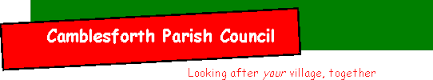  Parish Chairman:  Neal Yates   Parish Deputy Chair:  James NealeNotice_____________________________________________________________________________ LOCAL GOVERNMENT ACT 1972Camblesforth Parish CouncilNOTICE IS HEREBY GIVEN OF THE August 2020 (ORDINARY) MEETING OF THE PARISH COUNCILParish Councillors are cordially invited to a meeting of the above-named Parish which will be held on Wednesday, 26th August 2020 and which commences at 7.00 p.m.  Cllrs need to ‘log in’ from 6.50pm to ensure all are ready for commencement of the meeting.  In light of Government / Public Health England legislation with regard to Coronavirus, the above meeting will be held remotely and managed by Zoom – Any members of the public wishing to join the meeting should contact the Clerk for directions on how to do this PLEASE NOTE TO FACILATATE MINUTE TAKING, THIS MEETING WILL BE RECORDED.  THE RECORDING HOWEVER WILL BE DELETED AT THE POINT THE MINUTES ARE APPROVED BY THE CHAIR___________________________________________________________________________BUSINESS TO BE TRANSACTEDPresent and Apologies (Chair to confirm quorum)  Cllrs to consider applications for co-option of Cllr (All) – this item will be closed to any public in attendanceDeclarations of Interest (Chair) Report from District Cllr Jordan Financial Report for July (Clerk)Planning applications Matters arising – to consider new and on-going issues and decide further action if necessary:OngoingUpdate and discussion on issues of concern with the A1041 – speeding, diversions and blind spots (All)Update and discussion on allotment issues – requests for bee keeping and fly tipping (All)New6.4	Discuss and agree format for September meeting in light of ongoing pandemic and guidance (All)6.5	Concerns with overgrown greenery on Drax Road (Cllr Ball)7.	Any correspondence (not covered above) or AOB 